ANALISA DESKRIPTIFYour temporary usage period for IBM SPSS Statistics will expire in 5719 days.GET  FILE='D:\olah data\Ayuda\Untitled1.sav'.DATASET NAME DataSet1 WINDOW=FRONT.FREQUENCIES VARIABLES=X1 X2 X3 X4 X5 Y  /STATISTICS=STDDEV VARIANCE MINIMUM MAXIMUM MEAN MEDIAN MODE  /ORDER=ANALYSIS.FrequenciesFrequency TableUJI REGRESI DAN ASUMSI KLASIKREGRESSION  /DESCRIPTIVES MEAN STDDEV CORR SIG N  /MISSING LISTWISE  /STATISTICS COEFF OUTS R ANOVA COLLIN TOL  /CRITERIA=PIN(.05) POUT(.10)  /NOORIGIN  /DEPENDENT Y  /METHOD=ENTER X1 X2 X3 X4 X5  /SCATTERPLOT=(*SRESID ,*ZPRED)  /RESIDUALS DURBIN HISTOGRAM(ZRESID) NORMPROB(ZRESID)  /CASEWISE PLOT(ZRESID) ALL  /SAVE RESID.RegressionCharts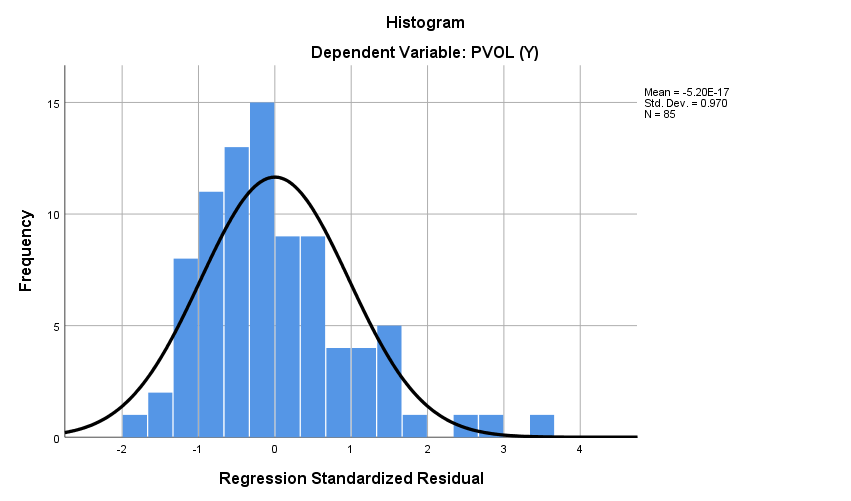 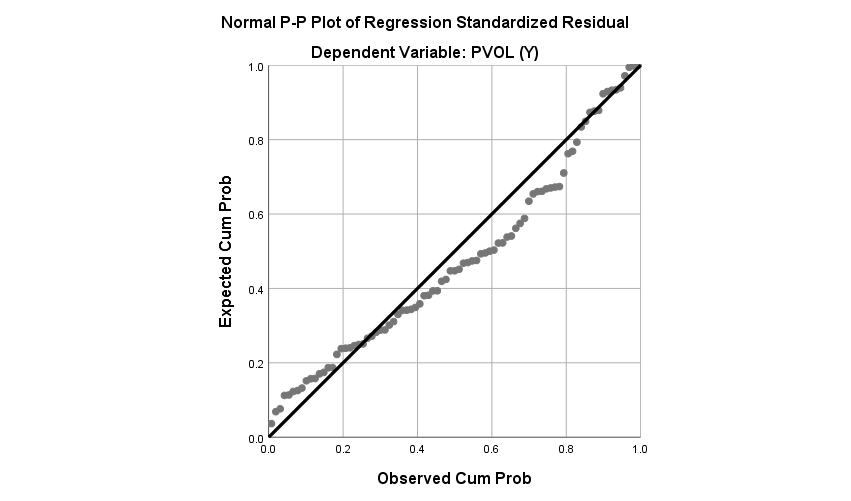 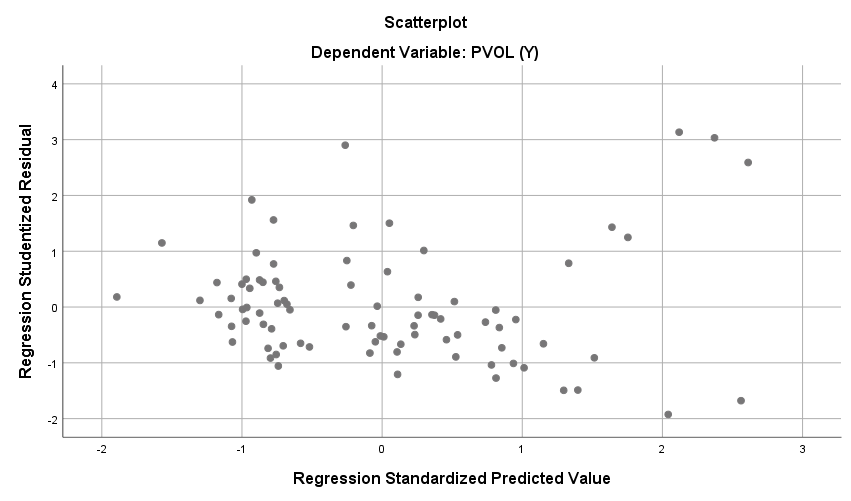 UJI NORMALITAS KOLMOGOROV SMIRNOVNPAR TESTS  /K-S(NORMAL)=RES_1  /MISSING ANALYSIS.NPar TestsUJI HETEROKEDASTISITAS GLEJSERCOMPUTE Abs_RES=ABS(RES_1).EXECUTE.REGRESSION  /DESCRIPTIVES MEAN STDDEV CORR SIG N  /MISSING LISTWISE  /STATISTICS COEFF OUTS R ANOVA COLLIN TOL  /CRITERIA=PIN(.05) POUT(.10)  /NOORIGIN  /DEPENDENT Abs_RES  /METHOD=ENTER X1 X2 X3 X4 X5  /RESIDUALS DURBIN.RegressionStatisticsStatisticsStatisticsStatisticsStatisticsStatisticsStatisticsStatisticsDPR (X1)DY(X2)DER (X3)EVOL (X4)VP (X5)PVOL (Y)NValid858585858585NMissing000000MeanMean.27548.036194.23894.0169913.90012.16837MedianMedian.25150.019504.13000.0036013.53000.14460ModeMode.000.000.390a.0046.550a.052aStd. DeviationStd. Deviation.265239.0653592.673368.0680644.616671.091017VarianceVariance.070.0047.147.00521.314.008MinimumMinimum.000.000.390.0005.300.052MaximumMaximum.927.55811.400.62022.030.508a. Multiple modes exist. The smallest value is showna. Multiple modes exist. The smallest value is showna. Multiple modes exist. The smallest value is showna. Multiple modes exist. The smallest value is showna. Multiple modes exist. The smallest value is showna. Multiple modes exist. The smallest value is showna. Multiple modes exist. The smallest value is showna. Multiple modes exist. The smallest value is shownDPR (X1)DPR (X1)DPR (X1)DPR (X1)DPR (X1)DPR (X1)FrequencyPercentValid PercentCumulative PercentValid.0002225.925.925.9Valid.00411.21.227.1Valid.00611.21.228.2Valid.00911.21.229.4Valid.01011.21.230.6Valid.02311.21.231.8Valid.06811.21.232.9Valid.07511.21.234.1Valid.08411.21.235.3Valid.13311.21.236.5Valid.14311.21.237.6Valid.14711.21.238.8Valid.16711.21.240.0Valid.19511.21.241.2Valid.20011.21.242.4Valid.20022.42.444.7Valid.21111.21.245.9Valid.24911.21.247.1Valid.25011.21.248.2Valid.25111.21.249.4Valid.25211.21.250.6Valid.25211.21.251.8Valid.25811.21.252.9Valid.28211.21.254.1Valid.29511.21.255.3Valid.29611.21.256.5Valid.30022.42.458.8Valid.30111.21.260.0Valid.30611.21.261.2Valid.30711.21.262.4Valid.31311.21.263.5Valid.31911.21.264.7Valid.31911.21.265.9Valid.32911.21.267.1Valid.33911.21.268.2Valid.35033.53.571.8Valid.35211.21.272.9Valid.36811.21.274.1Valid.37711.21.275.3Valid.45411.21.276.5Valid.50033.53.580.0Valid.50011.21.281.2Valid.50011.21.282.4Valid.50911.21.283.5Valid.57311.21.284.7Valid.59711.21.285.9Valid.62211.21.287.1Valid.63411.21.288.2Valid.66511.21.289.4Valid.67711.21.290.6Valid.72211.21.291.8Valid.72511.21.292.9Valid.74811.21.294.1Valid.84611.21.295.3Valid.87911.21.296.5Valid.89011.21.297.6Valid.91211.21.298.8Valid.92711.21.2100.0ValidTotal85100.0100.0DY(X2)DY(X2)DY(X2)DY(X2)DY(X2)DY(X2)FrequencyPercentValid PercentCumulative PercentValid.0002225.925.925.9Valid.00311.21.227.1Valid.00411.21.228.2Valid.00511.21.229.4Valid.00711.21.230.6Valid.00811.21.231.8Valid.00911.21.232.9Valid.01011.21.234.1Valid.01111.21.235.3Valid.01211.21.236.5Valid.01211.21.237.6Valid.01311.21.238.8Valid.01411.21.240.0Valid.01411.21.241.2Valid.01411.21.242.4Valid.01511.21.243.5Valid.01611.21.244.7Valid.01611.21.245.9Valid.01811.21.247.1Valid.01811.21.248.2Valid.01911.21.249.4Valid.02011.21.250.6Valid.02311.21.251.8Valid.02311.21.252.9Valid.02411.21.254.1Valid.02511.21.255.3Valid.02611.21.256.5Valid.02611.21.257.6Valid.02711.21.258.8Valid.02811.21.260.0Valid.02811.21.261.2Valid.03111.21.262.4Valid.03111.21.263.5Valid.03211.21.264.7Valid.03311.21.265.9Valid.03711.21.267.1Valid.03811.21.268.2Valid.03911.21.269.4Valid.04011.21.270.6Valid.04111.21.271.8Valid.04311.21.272.9Valid.04411.21.274.1Valid.04611.21.275.3Valid.05011.21.276.5Valid.05011.21.277.6Valid.05511.21.278.8Valid.05911.21.280.0Valid.06011.21.281.2Valid.06811.21.282.4Valid.07011.21.283.5Valid.07211.21.284.7Valid.07411.21.285.9Valid.07511.21.287.1Valid.07511.21.288.2Valid.07711.21.289.4Valid.08411.21.290.6Valid.09111.21.291.8Valid.09611.21.292.9Valid.09811.21.294.1Valid.09811.21.295.3Valid.09911.21.296.5Valid.11211.21.297.6Valid.11311.21.298.8Valid.55811.21.2100.0ValidTotal85100.0100.0DER (X3)DER (X3)DER (X3)DER (X3)DER (X3)DER (X3)FrequencyPercentValid PercentCumulative PercentValid.39022.42.42.4Valid.65011.21.23.5Valid.75011.21.24.7Valid.86011.21.25.9Valid.90022.42.48.2Valid.94011.21.29.4Valid1.03011.21.210.6Valid1.05011.21.211.8Valid1.12011.21.212.9Valid1.16011.21.214.1Valid1.20011.21.215.3Valid1.21011.21.216.5Valid1.23011.21.217.6Valid1.28011.21.218.8Valid1.31011.21.220.0Valid1.33011.21.221.2Valid1.46022.42.423.5Valid1.47011.21.224.7Valid2.64011.21.225.9Valid2.77011.21.227.1Valid2.83022.42.429.4Valid2.91011.21.230.6Valid2.93011.21.231.8Valid2.95011.21.232.9Valid2.98022.42.435.3Valid3.07011.21.236.5Valid3.16011.21.237.6Valid3.39011.21.238.8Valid3.54011.21.240.0Valid3.55011.21.241.2Valid3.57011.21.242.4Valid3.62011.21.243.5Valid3.64011.21.244.7Valid3.77011.21.245.9Valid3.79011.21.247.1Valid4.03011.21.248.2Valid4.08011.21.249.4Valid4.13011.21.250.6Valid4.15011.21.251.8Valid4.18011.21.252.9Valid4.32011.21.254.1Valid4.45011.21.255.3Valid4.49011.21.256.5Valid4.50011.21.257.6Valid4.53011.21.258.8Valid4.68011.21.260.0Valid4.75011.21.261.2Valid4.92011.21.262.4Valid4.93022.42.464.7Valid4.97022.42.467.1Valid5.00011.21.268.2Valid5.02011.21.269.4Valid5.08011.21.270.6Valid5.26011.21.271.8Valid5.29011.21.272.9Valid5.30011.21.274.1Valid5.36011.21.275.3Valid5.52011.21.276.5Valid5.59022.42.478.8Valid5.60011.21.280.0Valid5.79011.21.281.2Valid5.83011.21.282.4Valid6.06011.21.283.5Valid6.08011.21.284.7Valid6.36011.21.285.9Valid6.40011.21.287.1Valid7.56011.21.288.2Valid8.43011.21.289.4Valid8.58011.21.290.6Valid9.00011.21.291.8Valid9.02011.21.292.9Valid9.81011.21.294.1Valid10.02011.21.295.3Valid10.20011.21.296.5Valid10.34011.21.297.6Valid10.80011.21.298.8Valid11.40011.21.2100.0ValidTotal85100.0100.0EVOL (X4)EVOL (X4)EVOL (X4)EVOL (X4)EVOL (X4)EVOL (X4)FrequencyPercentValid PercentCumulative PercentValid.00011.21.21.2Valid.00011.21.22.4Valid.00011.21.23.5Valid.00011.21.24.7Valid.00122.42.47.1Valid.00122.42.49.4Valid.00111.21.210.6Valid.00133.53.514.1Valid.00122.42.416.5Valid.00111.21.217.6Valid.00122.42.420.0Valid.00222.42.422.4Valid.00222.42.424.7Valid.00222.42.427.1Valid.00211.21.228.2Valid.00233.53.531.8Valid.00211.21.232.9Valid.00211.21.234.1Valid.00333.53.537.6Valid.00311.21.238.8Valid.00311.21.240.0Valid.00311.21.241.2Valid.00311.21.242.4Valid.00322.42.444.7Valid.00311.21.245.9Valid.00444.74.750.6Valid.00411.21.251.8Valid.00411.21.252.9Valid.00422.42.455.3Valid.00511.21.256.5Valid.00522.42.458.8Valid.00522.42.461.2Valid.00511.21.262.4Valid.00611.21.263.5Valid.00622.42.465.9Valid.00711.21.267.1Valid.00711.21.268.2Valid.00811.21.269.4Valid.00811.21.270.6Valid.00911.21.271.8Valid.01011.21.272.9Valid.01011.21.274.1Valid.01011.21.275.3Valid.01111.21.276.5Valid.01211.21.277.6Valid.01311.21.278.8Valid.01611.21.280.0Valid.01611.21.281.2Valid.01611.21.282.4Valid.01711.21.283.5Valid.02211.21.284.7Valid.02311.21.285.9Valid.02422.42.488.2Valid.02711.21.289.4Valid.02911.21.290.6Valid.03111.21.291.8Valid.03311.21.292.9Valid.03411.21.294.1Valid.04211.21.295.3Valid.04511.21.296.5Valid.08311.21.297.6Valid.09511.21.298.8Valid.62011.21.2100.0ValidTotal85100.0100.0VP (X5)VP (X5)VP (X5)VP (X5)VP (X5)VP (X5)FrequencyPercentValid PercentCumulative PercentValid5.30011.21.21.2Valid5.70011.21.22.4Valid6.21011.21.23.5Valid6.40011.21.24.7Valid6.55022.42.47.1Valid7.24011.21.28.2Valid7.78011.21.29.4Valid7.82011.21.210.6Valid8.07011.21.211.8Valid8.32011.21.212.9Valid8.43011.21.214.1Valid8.46011.21.215.3Valid8.79011.21.216.5Valid8.92011.21.217.6Valid9.02011.21.218.8Valid9.46011.21.220.0Valid9.53011.21.221.2Valid9.67011.21.222.4Valid9.77011.21.223.5Valid10.01011.21.224.7Valid10.13011.21.225.9Valid10.24011.21.227.1Valid10.26011.21.228.2Valid10.33011.21.229.4Valid10.86011.21.230.6Valid11.42011.21.231.8Valid11.44011.21.232.9Valid11.51011.21.234.1Valid11.67011.21.235.3Valid11.71011.21.236.5Valid11.79011.21.237.6Valid11.95011.21.238.8Valid11.97011.21.240.0Valid12.04011.21.241.2Valid12.36011.21.242.4Valid12.72011.21.243.5Valid12.84011.21.244.7Valid13.01011.21.245.9Valid13.08011.21.247.1Valid13.28011.21.248.2Valid13.53022.42.450.6Valid13.72011.21.251.8Valid13.77011.21.252.9Valid13.84011.21.254.1Valid13.90011.21.255.3Valid14.10011.21.256.5Valid14.15011.21.257.6Valid14.27011.21.258.8Valid14.65011.21.260.0Valid15.12011.21.261.2Valid15.13011.21.262.4Valid15.21011.21.263.5Valid15.64011.21.264.7Valid17.21011.21.265.9Valid17.73011.21.267.1Valid17.92011.21.268.2Valid18.09011.21.269.4Valid18.13011.21.270.6Valid18.19011.21.271.8Valid18.73011.21.272.9Valid18.75011.21.274.1Valid18.83011.21.275.3Valid18.89011.21.276.5Valid19.08011.21.277.6Valid19.12011.21.278.8Valid19.14011.21.280.0Valid19.21011.21.281.2Valid19.33022.42.483.5Valid19.44011.21.284.7Valid19.45011.21.285.9Valid19.48011.21.287.1Valid19.64011.21.288.2Valid19.72011.21.289.4Valid19.76011.21.290.6Valid19.77011.21.291.8Valid19.85011.21.292.9Valid19.93011.21.294.1Valid19.94011.21.295.3Valid20.00011.21.296.5Valid20.12011.21.297.6Valid21.53011.21.298.8Valid22.03011.21.2100.0ValidTotal85100.0100.0PVOL (Y)PVOL (Y)PVOL (Y)PVOL (Y)PVOL (Y)PVOL (Y)FrequencyPercentValid PercentCumulative PercentValid.05211.21.21.2Valid.06111.21.22.4Valid.06811.21.23.5Valid.07311.21.24.7Valid.07411.21.25.9Valid.07511.21.27.1Valid.08311.21.28.2Valid.09111.21.29.4Valid.09211.21.210.6Valid.09311.21.211.8Valid.09611.21.212.9Valid.09711.21.214.1Valid.09811.21.215.3Valid.10211.21.216.5Valid.10211.21.217.6Valid.10411.21.218.8Valid.10711.21.220.0Valid.10711.21.221.2Valid.10711.21.222.4Valid.10811.21.223.5Valid.10911.21.224.7Valid.11511.21.225.9Valid.11611.21.227.1Valid.11811.21.228.2Valid.12011.21.229.4Valid.12211.21.230.6Valid.12311.21.231.8Valid.12411.21.232.9Valid.12411.21.234.1Valid.12511.21.235.3Valid.12511.21.236.5Valid.12711.21.237.6Valid.12711.21.238.8Valid.12911.21.240.0Valid.13611.21.241.2Valid.13711.21.242.4Valid.13811.21.243.5Valid.13811.21.244.7Valid.13911.21.245.9Valid.14311.21.247.1Valid.14311.21.248.2Valid.14411.21.249.4Valid.14511.21.250.6Valid.14911.21.251.8Valid.15011.21.252.9Valid.15111.21.254.1Valid.15511.21.255.3Valid.15611.21.256.5Valid.15811.21.257.6Valid.16011.21.258.8Valid.16411.21.260.0Valid.16611.21.261.2Valid.16711.21.262.4Valid.16811.21.263.5Valid.16811.21.264.7Valid.16811.21.265.9Valid.16911.21.267.1Valid.17111.21.268.2Valid.17211.21.269.4Valid.17211.21.270.6Valid.17311.21.271.8Valid.17311.21.272.9Valid.17711.21.274.1Valid.19011.21.275.3Valid.19111.21.276.5Valid.19311.21.277.6Valid.19411.21.278.8Valid.19811.21.280.0Valid.19811.21.281.2Valid.19911.21.282.4Valid.21111.21.283.5Valid.22211.21.284.7Valid.22611.21.285.9Valid.26211.21.287.1Valid.26411.21.288.2Valid.27911.21.289.4Valid.28611.21.290.6Valid.28611.21.291.8Valid.29411.21.292.9Valid.33911.21.294.1Valid.35211.21.295.3Valid.39411.21.296.5Valid.47911.21.297.6Valid.50611.21.298.8Valid.50811.21.2100.0ValidTotal85100.0100.0Descriptive StatisticsDescriptive StatisticsDescriptive StatisticsDescriptive StatisticsMeanStd. DeviationNPVOL (Y).16837.09101785DPR (X1).27548.26523985DY(X2).03619.06535985DER (X3)4.238942.67336885EVOL (X4).01699.06806485VP (X5)13.900124.61667185CorrelationsCorrelationsCorrelationsCorrelationsCorrelationsCorrelationsCorrelationsCorrelationsPVOL (Y)DPR (X1)DY(X2)DER (X3)EVOL (X4)VP (X5)Pearson CorrelationPVOL (Y)1.000.436.414-.086-.088.001Pearson CorrelationDPR (X1).4361.000.554-.029.017.136Pearson CorrelationDY(X2).414.5541.000.088-.049.129Pearson CorrelationDER (X3)-.086-.029.0881.000-.182.570Pearson CorrelationEVOL (X4)-.088.017-.049-.1821.000-.234Pearson CorrelationVP (X5).001.136.129.570-.2341.000Sig. (1-tailed)PVOL (Y)..000.000.217.210.497Sig. (1-tailed)DPR (X1).000..000.397.440.106Sig. (1-tailed)DY(X2).000.000..211.327.120Sig. (1-tailed)DER (X3).217.397.211..047.000Sig. (1-tailed)EVOL (X4).210.440.327.047..016Sig. (1-tailed)VP (X5).497.106.120.000.016.NPVOL (Y)858585858585NDPR (X1)858585858585NDY(X2)858585858585NDER (X3)858585858585NEVOL (X4)858585858585NVP (X5)858585858585Variables Entered/RemovedaVariables Entered/RemovedaVariables Entered/RemovedaVariables Entered/RemovedaModelVariables EnteredVariables RemovedMethod1VP (X5), DY(X2), EVOL (X4), DPR (X1), DER (X3)b.Entera. Dependent Variable: PVOL (Y)a. Dependent Variable: PVOL (Y)a. Dependent Variable: PVOL (Y)a. Dependent Variable: PVOL (Y)b. All requested variables entered.b. All requested variables entered.b. All requested variables entered.b. All requested variables entered.Model SummarybModel SummarybModel SummarybModel SummarybModel SummarybModel SummarybModelRR SquareAdjusted R SquareStd. Error of the EstimateDurbin-Watson1.504a.254.207.0810391.875a. Predictors: (Constant), VP (X5), DY(X2), EVOL (X4), DPR (X1), DER (X3)a. Predictors: (Constant), VP (X5), DY(X2), EVOL (X4), DPR (X1), DER (X3)a. Predictors: (Constant), VP (X5), DY(X2), EVOL (X4), DPR (X1), DER (X3)a. Predictors: (Constant), VP (X5), DY(X2), EVOL (X4), DPR (X1), DER (X3)a. Predictors: (Constant), VP (X5), DY(X2), EVOL (X4), DPR (X1), DER (X3)a. Predictors: (Constant), VP (X5), DY(X2), EVOL (X4), DPR (X1), DER (X3)b. Dependent Variable: PVOL (Y)b. Dependent Variable: PVOL (Y)b. Dependent Variable: PVOL (Y)b. Dependent Variable: PVOL (Y)b. Dependent Variable: PVOL (Y)b. Dependent Variable: PVOL (Y)ANOVAaANOVAaANOVAaANOVAaANOVAaANOVAaANOVAaModelModelSum of SquaresdfMean SquareFSig.1Regression.1775.0355.392.000b1Residual.51979.0071Total.69684a. Dependent Variable: PVOL (Y)a. Dependent Variable: PVOL (Y)a. Dependent Variable: PVOL (Y)a. Dependent Variable: PVOL (Y)a. Dependent Variable: PVOL (Y)a. Dependent Variable: PVOL (Y)a. Dependent Variable: PVOL (Y)b. Predictors: (Constant), VP (X5), DY(X2), EVOL (X4), DPR (X1), DER (X3)b. Predictors: (Constant), VP (X5), DY(X2), EVOL (X4), DPR (X1), DER (X3)b. Predictors: (Constant), VP (X5), DY(X2), EVOL (X4), DPR (X1), DER (X3)b. Predictors: (Constant), VP (X5), DY(X2), EVOL (X4), DPR (X1), DER (X3)b. Predictors: (Constant), VP (X5), DY(X2), EVOL (X4), DPR (X1), DER (X3)b. Predictors: (Constant), VP (X5), DY(X2), EVOL (X4), DPR (X1), DER (X3)b. Predictors: (Constant), VP (X5), DY(X2), EVOL (X4), DPR (X1), DER (X3)CoefficientsaCoefficientsaCoefficientsaCoefficientsaCoefficientsaCoefficientsaCoefficientsaCoefficientsaCoefficientsaModelModelUnstandardized CoefficientsUnstandardized CoefficientsStandardized CoefficientstSig.Collinearity StatisticsCollinearity StatisticsModelModelBStd. ErrorBetatSig.ToleranceVIF1(Constant).155.0305.211.0001DPR (X1).103.041.3002.517.014.6661.5011DY(X2).357.164.2562.176.033.6801.4701DER (X3)-.003.004-.095-.787.434.6541.5281EVOL (X4)-.145.134-.108-1.081.283.9381.0671VP (X5)-.001.002-.044-.365.716.6341.578a. Dependent Variable: PVOL (Y)a. Dependent Variable: PVOL (Y)a. Dependent Variable: PVOL (Y)a. Dependent Variable: PVOL (Y)a. Dependent Variable: PVOL (Y)a. Dependent Variable: PVOL (Y)a. Dependent Variable: PVOL (Y)a. Dependent Variable: PVOL (Y)a. Dependent Variable: PVOL (Y)Collinearity DiagnosticsaCollinearity DiagnosticsaCollinearity DiagnosticsaCollinearity DiagnosticsaCollinearity DiagnosticsaCollinearity DiagnosticsaCollinearity DiagnosticsaCollinearity DiagnosticsaCollinearity DiagnosticsaCollinearity DiagnosticsaModelDimensionEigenvalueCondition IndexVariance ProportionsVariance ProportionsVariance ProportionsVariance ProportionsVariance ProportionsVariance ProportionsModelDimensionEigenvalueCondition Index(Constant)DPR (X1)DY(X2)DER (X3)EVOL (X4)VP (X5)113.8251.000.01.02.02.01.00.0012.9721.984.00.00.02.00.87.0013.7602.244.01.06.38.03.01.0114.2763.726.00.65.50.10.04.0015.1285.464.24.27.08.65.03.0316.0409.806.75.00.00.20.05.96a. Dependent Variable: PVOL (Y)a. Dependent Variable: PVOL (Y)a. Dependent Variable: PVOL (Y)a. Dependent Variable: PVOL (Y)a. Dependent Variable: PVOL (Y)a. Dependent Variable: PVOL (Y)a. Dependent Variable: PVOL (Y)a. Dependent Variable: PVOL (Y)a. Dependent Variable: PVOL (Y)a. Dependent Variable: PVOL (Y)Residuals StatisticsaResiduals StatisticsaResiduals StatisticsaResiduals StatisticsaResiduals StatisticsaResiduals StatisticsaMinimumMaximumMeanStd. DeviationNPredicted Value.09216.41171.16837.04591085Std. Predicted Value-1.6605.300.0001.00085Standard Error of Predicted Value.009.079.019.01085Adjusted Predicted Value-.14268.26329.16126.05045185Residual-.145109.276973.000000.07859085Std. Residual-1.7913.418.000.97085Stud. Residual-1.8883.663.0251.05185Deleted Residual-.161294.648284.007103.10951485Stud. Deleted Residual-1.9203.995.0351.08385Mahal. Distance.09378.8604.94111.18585Cook's Distance.0009.121.120.98985Centered Leverage Value.001.939.059.13385a. Dependent Variable: PVOL (Y)a. Dependent Variable: PVOL (Y)a. Dependent Variable: PVOL (Y)a. Dependent Variable: PVOL (Y)a. Dependent Variable: PVOL (Y)a. Dependent Variable: PVOL (Y)One-Sample Kolmogorov-Smirnov TestOne-Sample Kolmogorov-Smirnov TestOne-Sample Kolmogorov-Smirnov TestUnstandardized ResidualNN85Normal Parametersa,bMean.0000000Normal Parametersa,bStd. Deviation.07858976Most Extreme DifferencesAbsolute.117Most Extreme DifferencesPositive.117Most Extreme DifferencesNegative-.070Test StatisticTest Statistic.092Asymp. Sig. (2-tailed)Asymp. Sig. (2-tailed).116ca. Test distribution is Normal.a. Test distribution is Normal.a. Test distribution is Normal.b. Calculated from data.b. Calculated from data.b. Calculated from data.c. Lilliefors Significance Correction.c. Lilliefors Significance Correction.c. Lilliefors Significance Correction.NotesNotesNotesOutput CreatedOutput Created04-MAY-2020 11:22:06CommentsCommentsInputDataD:\olah data\Ayuda\Untitled1.savInputActive DatasetDataSet1InputFilter<none>InputWeight<none>InputSplit File<none>InputN of Rows in Working Data File85Missing Value HandlingDefinition of MissingUser-defined missing values are treated as missing.Missing Value HandlingCases UsedStatistics are based on cases with no missing values for any variable used.SyntaxSyntaxREGRESSION  /DESCRIPTIVES MEAN STDDEV CORR SIG N  /MISSING LISTWISE  /STATISTICS COEFF OUTS R ANOVA COLLIN TOL  /CRITERIA=PIN(.05) POUT(.10)  /NOORIGIN  /DEPENDENT Abs_RES  /METHOD=ENTER X1 X2 X3 X4 X5  /RESIDUALS DURBIN.ResourcesProcessor Time00:00:00.05ResourcesElapsed Time00:00:00.08ResourcesMemory Required2724 bytesResourcesAdditional Memory Required for Residual Plots0 bytesDescriptive StatisticsDescriptive StatisticsDescriptive StatisticsDescriptive StatisticsMeanStd. DeviationNAbs_RES.0587.0518885DPR (X1).27548.26523985DY(X2).03619.06535985DER (X3)4.238942.67336885EVOL (X4).01699.06806485VP (X5)13.900124.61667185Variables Entered/RemovedaVariables Entered/RemovedaVariables Entered/RemovedaVariables Entered/RemovedaModelVariables EnteredVariables RemovedMethod1VP (X5), DY(X2), EVOL (X4), DPR (X1), DER (X3)b.Entera. Dependent Variable: Abs_RESa. Dependent Variable: Abs_RESa. Dependent Variable: Abs_RESa. Dependent Variable: Abs_RESb. All requested variables entered.b. All requested variables entered.b. All requested variables entered.b. All requested variables entered.Model SummarybModel SummarybModel SummarybModel SummarybModel SummarybModel SummarybModelRR SquareAdjusted R SquareStd. Error of the EstimateDurbin-Watson1.520a.270.224.045701.803a. Predictors: (Constant), VP (X5), DY(X2), EVOL (X4), DPR (X1), DER (X3)a. Predictors: (Constant), VP (X5), DY(X2), EVOL (X4), DPR (X1), DER (X3)a. Predictors: (Constant), VP (X5), DY(X2), EVOL (X4), DPR (X1), DER (X3)a. Predictors: (Constant), VP (X5), DY(X2), EVOL (X4), DPR (X1), DER (X3)a. Predictors: (Constant), VP (X5), DY(X2), EVOL (X4), DPR (X1), DER (X3)a. Predictors: (Constant), VP (X5), DY(X2), EVOL (X4), DPR (X1), DER (X3)b. Dependent Variable: Abs_RESb. Dependent Variable: Abs_RESb. Dependent Variable: Abs_RESb. Dependent Variable: Abs_RESb. Dependent Variable: Abs_RESb. Dependent Variable: Abs_RESANOVAaANOVAaANOVAaANOVAaANOVAaANOVAaANOVAaModelModelSum of SquaresdfMean SquareFSig.1Regression.0615.0125.853.000b1Residual.16579.0021Total.22684a. Dependent Variable: Abs_RESa. Dependent Variable: Abs_RESa. Dependent Variable: Abs_RESa. Dependent Variable: Abs_RESa. Dependent Variable: Abs_RESa. Dependent Variable: Abs_RESa. Dependent Variable: Abs_RESb. Predictors: (Constant), VP (X5), DY(X2), EVOL (X4), DPR (X1), DER (X3)b. Predictors: (Constant), VP (X5), DY(X2), EVOL (X4), DPR (X1), DER (X3)b. Predictors: (Constant), VP (X5), DY(X2), EVOL (X4), DPR (X1), DER (X3)b. Predictors: (Constant), VP (X5), DY(X2), EVOL (X4), DPR (X1), DER (X3)b. Predictors: (Constant), VP (X5), DY(X2), EVOL (X4), DPR (X1), DER (X3)b. Predictors: (Constant), VP (X5), DY(X2), EVOL (X4), DPR (X1), DER (X3)b. Predictors: (Constant), VP (X5), DY(X2), EVOL (X4), DPR (X1), DER (X3)CoefficientsaCoefficientsaCoefficientsaCoefficientsaCoefficientsaCoefficientsaCoefficientsaCoefficientsaCoefficientsaModelModelUnstandardized CoefficientsUnstandardized CoefficientsStandardized CoefficientstSig.Collinearity StatisticsCollinearity StatisticsModelModelBStd. ErrorBetatSig.ToleranceVIF1(Constant).068.0174.058.0001DPR (X1).091.023.1671.668.112.6661.5011DY(X2)-.063.093-.079-.679.499.6801.4701DER (X3)-.005.002-.152-1.322.187.6541.5281EVOL (X4)-.092.076-.121-1.214.228.9381.0671VP (X5)-.001.001-.065-.540.591.6341.578a. Dependent Variable: Abs_RESa. Dependent Variable: Abs_RESa. Dependent Variable: Abs_RESa. Dependent Variable: Abs_RESa. Dependent Variable: Abs_RESa. Dependent Variable: Abs_RESa. Dependent Variable: Abs_RESa. Dependent Variable: Abs_RESa. Dependent Variable: Abs_RESCollinearity DiagnosticsaCollinearity DiagnosticsaCollinearity DiagnosticsaCollinearity DiagnosticsaCollinearity DiagnosticsaCollinearity DiagnosticsaCollinearity DiagnosticsaCollinearity DiagnosticsaCollinearity DiagnosticsaCollinearity DiagnosticsaModelDimensionEigenvalueCondition IndexVariance ProportionsVariance ProportionsVariance ProportionsVariance ProportionsVariance ProportionsVariance ProportionsModelDimensionEigenvalueCondition Index(Constant)DPR (X1)DY(X2)DER (X3)EVOL (X4)VP (X5)113.8251.000.01.02.02.01.00.0012.9721.984.00.00.02.00.87.0013.7602.244.01.06.38.03.01.0114.2763.726.00.65.50.10.04.0015.1285.464.24.27.08.65.03.0316.0409.806.75.00.00.20.05.96a. Dependent Variable: Abs_RESa. Dependent Variable: Abs_RESa. Dependent Variable: Abs_RESa. Dependent Variable: Abs_RESa. Dependent Variable: Abs_RESa. Dependent Variable: Abs_RESa. Dependent Variable: Abs_RESa. Dependent Variable: Abs_RESa. Dependent Variable: Abs_RESa. Dependent Variable: Abs_RESResiduals StatisticsaResiduals StatisticsaResiduals StatisticsaResiduals StatisticsaResiduals StatisticsaResiduals StatisticsaMinimumMaximumMeanStd. DeviationNPredicted Value.0005.1376.0587.0269785Residual-.08080.17283.00000.0443285Std. Predicted Value-2.1582.925.0001.00085Std. Residual-1.7683.782.000.97085a. Dependent Variable: Abs_RESa. Dependent Variable: Abs_RESa. Dependent Variable: Abs_RESa. Dependent Variable: Abs_RESa. Dependent Variable: Abs_RESa. Dependent Variable: Abs_RES